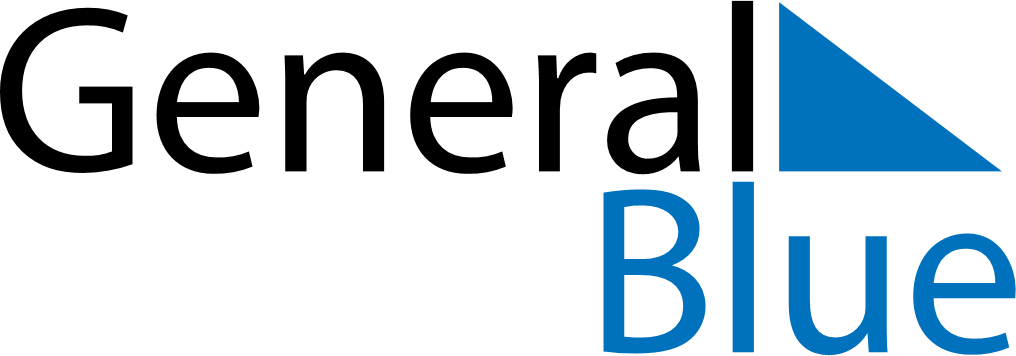 March 2020March 2020March 2020LesothoLesothoSundayMondayTuesdayWednesdayThursdayFridaySaturday1234567891011121314Moshoeshoe Day1516171819202122232425262728293031